女性マーケーター育成プログラム2019参加申込書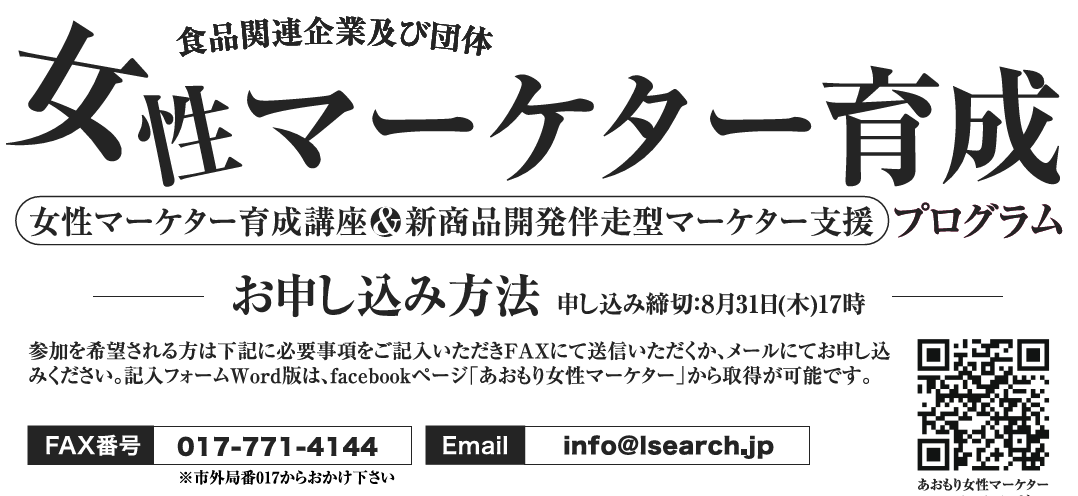 〇　企業情報・組織情報〇　参加者情報（オブザーバー参加の方も）　代表して連絡を受けられる方は名前脇の欄に☑を記入してください。※ご記入いただきました個人情報については、当事業の参加者への連絡等、当事業に関する業務にのみ使用します。企業名・組織名住所〒　　　　－青森県〒　　　　－青森県〒　　　　－青森県電話FAX業種製造商品の分類代表的な商品名開発商品の完成予定時期　　　　　　　年　　　　　月伴走型支援参加する　・　参加しない備考ふりがな部署名役　職お名前連絡代表者メールアドレスふりがな部署名役　職お名前連絡代表者メールアドレスふりがな部署名役　職お名前連絡代表者メールアドレス